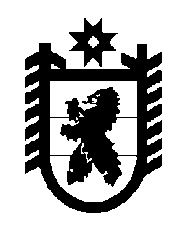 Российская Федерация Республика Карелия    УКАЗГЛАВЫ РЕСПУБЛИКИ КАРЕЛИЯО признании утратившими силу отдельных указов Главы Республики Карелия 	Признать утратившими силу:	Указ Главы Республики Карелия от 20 июня 2005 года № 47                    "О порядке выдачи разрешений на использование наименований "Карелия", "Республика Карелия", "Карьяла" и образованных на их основе слов и словосочетаний в наименованиях юридических лиц" (Собрание законодательства Республики Карелия, 2005, № 6, ст.580); Указ Главы Республики Карелия от 9 августа 2011 года № 71                    "О внесении изменений в Указ Главы Республики Карелия от 20 июня 2005 года № 47" (Собрание законодательства Республики Карелия, 2011, № 8, ст.1191); Указ Главы Республики Карелия от 26 ноября 2011 года № 100                    "О внесении изменений в Указ Главы Республики Карелия от 20 июня 2005 года № 47" (Собрание законодательства Республики Карелия, 2011, № 11, ст.1829).Исполняющий обязанностиГлавы Республики  Карелия                                                          Ю.А.Канчер                                                            г. Петрозаводск10 мая 2012 года№ 37